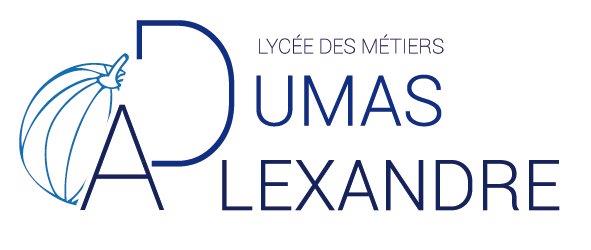 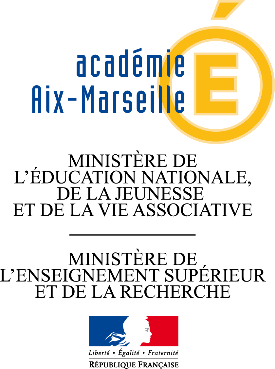 ACTE D’ENGAGEMENTJe soussigné(e) (nom, prénom) :Agissant au nom et pour le compte de (intitulé complet et forme juridique de la société) :Domicilié :N° de téléphone :Fax :E-mail : Ayant son siège social à (adresse complète et n° de téléphone) :Immatriculé à l’INSEE sous le numéro :N° SIRET :N° SIREN :Code APE :N° d’inscription RCS :Coordonnées bancaires (joindre obligatoirement un RIB) :Après avoir pris connaissance du cahier des clauses administratives et techniques particulières (CCATP) relatif au marché concernant les travaux relatifs à la réfection complète du local plonge de la demi-pension du lycée des métiers Alexandre Dumas de Cavaillon, que je déclare accepter sans modifications ni réserves, m’engage ou engage le groupement dont je suis mandataire, à livrer les travaux et à exécuter les prestations demandées aux conditions et prix ci-dessous :Le responsable légal de l’entreprise (nom, prénom) :			Cachet de l’entreprise :Fait le 				àPour l’ensemble des travaux et prestations énumérées dans le CCATP:Cout TTC  :